Internal AssignmentHuman Management of Resources1. The HR manager of ‘Vidyantu Educators Ltd’, an online language-teaching website, decides to launch a new performance management system for its employees, across all branches. As a part of his team, you are in-charge of handling the implementation of this new program. Discuss what phases of performance management process you will follow to launch this program. Give some examples for each phase, in the given context. Ans 1. Introduction:The HR manager at Vidyantu Educators Ltd which is an online platform for language teaching is in the process of launching the new performance management system for all employees, in all of its branch. As part of his team, you will be in charge for the implementation of this program. The five domains of language listening, listening, speaking writing, listening speaking, and listening, speaking, and comprehension are to be integrated into the daily activities of the class. Teachers must ensure that they provide opportunities for students to utilize all five language domains in order to improve a student's Its Half solved onlyBuy Complete from our online storehttps://nmimsassignment.com/online-buy-2/NMIMS Fully solved assignment available for session April 2022,your last date is 25th March 2022.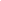 Lowest price guarantee with quality.Charges INR 199 only per assignment. For more information you can get via mail or Whats app also
Mail id is aapkieducation@gmail.comOur website www.aapkieducation.comAfter mail, we will reply you instant or maximum1 hour.Otherwise you can also contact on ourwhatsapp no 8791490301.Contact no is +91 87-55555-8792. Lifeline Hospitals Limited has planned to expand its business from a 300-bed hospital to an 800-bed hospital. However, it needs to create proper training programs for its existing as well as new employees. As their HR head, suggest what types of trainings you plan to schedule for the employees. Add some examples for these different types of trainings, in the context of this hospital. Ans 2. Introduction: Lifeline Hospitals Limited has planned to expand its operations from a 300-bed facility to the size of an 800-bed facility. It must design and implement a suitable training program for its existing as and new employees. The medical field and the patient care continue to evolve and improve and that’s why training and development does not end with the classroom. It is essential to continue education and some of it must be completed in the hospital within the hospital itself. Despite the busy 3. Gaurav is a new recruit in an advertising firm. This is his first job and he was very excited when he received his first paycheck. However, he was quite confused with all the details in his salary break. Therefore, he went to the HR department for more clarification. Help him answer the following questions:a. Gaurav asked why his take home salary was lesser than the gross salary that he was offered. Explain to him what salary deductions have been made. Ans 3a.Introduction:Gaurav was asked about what the reason his take-home pay was lower than the gross amount was offered to him. Gaurav asked why his take-home pay was less than the gross salary that was offered.gross salary is made up of many parts to it , and is the monthly or annual salary after deductions have been taken. There are distinctions between gross and net salary , as well as gross and basic salary. Concept 